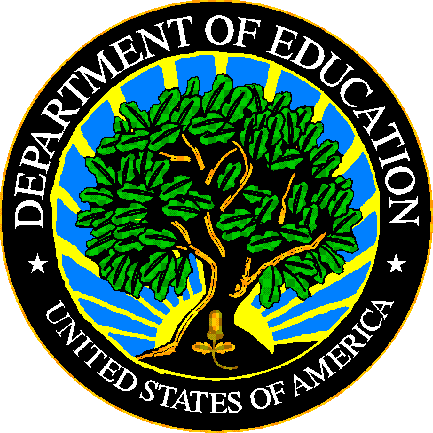 U.S. DEPARTMENT OF EDUCATIONEDFacts Submission SystemThis technical guide was produced under U.S. Department of Education Contract No.  ED-PEP-14-O-5013 with Applied Engineering Management Corporation.  Brandon Scott served as the contracting officer’s representative.  No official endorsement by the U.S. Department of Education of any product, commodity, service or enterprise mentioned in this publication is intended or should be inferred.U.S. Department of EducationBetsy DeVosSecretary of EducationEDFactsRoss SantySystem OwnerThis technical guide is in the public domain.  Authorization to reproduce it in whole or in part is granted.  While permission to reprint this publication is not necessary, the citation should be:  File 000 – File Name File Specifications – VXX.X (SY XXXX-XX), U.S. Department of Education, Washington, DC: EDFacts.  Retrieved [date] from the EDFacts Initiative Home Page.On request, this publication is available in alternate formats, such as Braille, large print, or CD Rom.  For more information, please contact the Department’s Alternate Format Center at (202) 260–0818.DOCUMENT CONTROLDOCUMENT INFORMATIONDOCUMENT HISTORYPREFACEThis document provides technical instructions for building files that are submitted through the EDFacts Submission System (ESS).  The ESS is an electronic system that facilitates the efficient and timely transmission of data from SEAs to the U.S. Department of Education. This document is to be used in coordination with other documentation posted on the EDFacts Initiative Home Page under EDFacts System Documentation, including:EDFacts Workbook – a reference guide to using the EDFactsSubmission System (ESS); particularly useful to new users; contains multiple appendices, including one that explains how to use the file specifications ESS User Guide – provides assistance to new users of the EDFacts Submission System (ESS); it addresses the basic mechanics of system access and data submission EDFacts Business Rules Guide – describes each business rule, including the error number, type, message, definition, edit logic, and the file specifications where the business rules are appliedPlease contact the Partner Support Center (PSC) with questions about the documents.  You will find contact information for PSC and each State EDFacts Coordinator on the EDFacts Contact Page.Data submitted through the ESS are authorized by an Annual Mandatory Collection of Elementary and Secondary Education Data Through EDFacts (OMB 1850-0925, expires 6/30/2020).  EDFacts is a U.S. Department of Education (ED) initiative to govern, acquire, validate, and use high-quality, kindergarten through grade 12 (K–12) performance data for education planning, policymaking, and management and budget decision-making to improve outcomes for students. EDFacts centralizes data provided by SEAs, LEAs and schools, and provides users with the ability to easily analyze and report data. This initiative has significantly reduced the reporting burden for state and local data producers, and has streamlined data collection, analysis and reporting functions at the federal, state and local levels.ContentsDOCUMENT CONTROL	iiPREFACE	iii1.0	PURPOSE	12.0	GUIDANCE FOR SUBMITTING THIS FILE	12.1	Changes from the SY 2017-18 File Specifications	12.2	Core Requirements for Submitting this File	12.3	Required Categories and Totals	22.4	Guidance	32.5	Definitions	53.0	FILE NAMING CONVENTION	64.0	FIXED OR DELIMITED FILES	74.1	Header Record Definition	74.2	Data Record Definition	8APPENDIX: IDEA CROSSWALK	10PURPOSEThis document contains instructions for building files to submit EDFacts Data Group 486: Special education teachers (FTE) table. The definition for this data group is: The number of full-time equivalent (FTE) special education teachers employed or contracted to work with children with disabilities (IDEA) who were ages 3 through 21.The data using this file specification are collected under the authority of the Individuals with Disabilities Education Act (IDEA), Section 618.  The data are used for monitoring the program and activities under IDEA.  The appendix contains a crosswalk between this file and the applicable section of the OSEP legacy data collection Table 2 “Personnel (In Full–Time Equivalency of Assignment) Employed to Provide Special Education and Related Services for Children with Disabilities.”The ED data stewarding office/s for this file: OSERS/OSEPGUIDANCE FOR SUBMITTING THIS FILEThis section contains changes from the previous school year, core requirements for submitting this file, required categories and totals, and general guidance.Changes from the SY 2017-18 File SpecificationsOther than any editorial changes listed in the document history on page ii, there have been no changes to this file specification.Core Requirements for Submitting this FileThe following table contains the reporting period, the education units included or excluded, the type of count, and zero count reporting.Table 2.2-1: Core Reporting RequirementsRequired Categories and TotalsThe table below lists the combinations of the categories and totals that are expected to be submitted for the state and each LEA or school that should be included in the file.  An “X” in the column indicates that the category value must be submitted when reporting that aggregation. The total indicator must be either “Y” (Yes) or “N” (No). If the record is for a category set, specify an “N” (No). If the record is for a subtotal or education unit total, specify a “Y” (Yes).  The abbreviations in the “Table Name” column represent the technical name of the data used in the file.Table 2.3–1: Required Categories and TotalsGuidanceThis file specification is used to collect the full-time equivalency (FTE) of special education teachers employed or contracted to provide special education and related services to children with disabilities ages 3 through 21.  Other files collect data on special education paraprofessionals (FS112) and related services personnel (FS099).This section contains guidance for submitting this file in the format of questions and answers.Which teachers should be reported in this file?Include the FTE of all special education teachers employed or contracted to provide special education and related services to children with disabilities (IDEA) ages 3 through 21 regardless of funding source (i.e., Part B IDEA, State, or local), including personnel employed by private agencies.  This includes:Preschool teachers, itinerant/consulting teachers, and home/hospital teachers.Teachers of children with disabilities (IDEA) in separate schools and facilities.Which teachers should not be reported in this file?Exclude the FTE of special education teachers who provide special education services exclusively to children with disabilities (IDEA) from birth through age 2.How are data reported by FTE?Report the FTE on only the percentage of time the special education teachers work specifically with children with disabilities (IDEA) receiving special education and related services.  When reporting the SEA or LEA data, the data are rounded to the hundredth decimal place.  For example, a special education teacher who works specifically with children with disabilities for 3 hours per day of a 6-hour school day is counted as 0.50 FTE.  A special education teacher who works 4 hours per day of a 6-hour school day is counted as 0.67 FTE.   As another example, if an LEA has two special education teachers who each work with children with disabilities for 4 hours per day of a 6-hour school day, the LEA would report 1.33 FTE (rounding 1.334 to the nearest hundredth decimal place). How are teacher FTE reported by Qualification Status (Special Education Teacher)? FTE is reported as either fully certified or not fully certified.  Report teachers as fully certified based on the following qualifications:A person employed as a special education teacher in the State who teaches elementary school, middle school, or secondary school:Has obtained full State certification as a special education teacher (including certification obtained through participating in an alternate route to certification as a special educator, if such alternate route meets minimum requirements described in section 200.56(a)(2)(ii) of title 34, Code of Federal Regulations, as such section was in effect on November 28, 2008), or passed the State special education teacher licensing examination, and holds a license to teach in the State as a special education teacher, except with respect to any teacher teaching in a public charter school who shall meet the requirements set forth in the State’s public charter school law;Has not had special education certification or licensure requirements waived on an emergency, temporary, or provisional basis; and Holds at least a bachelor’s degree.Report teachers who do not meet the qualifications for fully certified (as listed above) for the position in which they are employed as not fully certified.What if teachers serve both children with disabilities (IDEA) and students without disabilities under IDEA?If teachers work part of their time with children with disabilities (IDEA) and part of their time with children without disabilities, report only the proportion of their FTE the special education teacher works specifically with children with disabilities (IDEA) receiving special education and related services. Where can I find more information on this topic?Additional information about special education paraprofessionals can be found on theIDEA Data Center Resource Library website.How does EDFacts data map to OSEP’s legacy Table 2?A crosswalk to legacy Table 2 can be found in the Appendix.DefinitionsWhat is a special education teacher? Special education teachers are teachers contracted or employed to provide special education to children with disabilities (IDEA).Also see the EDFacts Workbook for the standard definitions.FILE NAMING CONVENTIONThe following file naming convention is to help identify files to provide technical assistance.A maximum of 25 characters (including the file extension) is allowed for the file name.The following is the naming convention for file submissions:sslevfilenamevvvvvvv.extTable 3.0-1: File Naming ConventionFIXED OR DELIMITED FILES This section describes the fixed file and delimited file specifications.  The fixed file and delimited files contain a header record followed by data records.  The file type is specified in the header record.The “Pop” column in the header and data records is coded as follows: M - Mandatory, this field must always be populated A - This field is populated in accordance with table 2.3-1 “Required Categories and Totals”O - Optional, data in this field are optionalHeader Record DefinitionThe header record is required and is the first record in every file submitted to the ESS.  The purpose of the header record is to provide information as to the file type, number of data records in the file, file name, file identifier, and file reporting period. Table 4.1–1:  Header RecordBelow is an example of a header record.Table 4.1–2:  Header Record ExampleData Record DefinitionData records are required and immediately follow the header record in every file submitted to the ESS.  Data records provide counts for the specified category sets, subtotals and education unit totals.Table 4.2–1:  Data RecordsBelow is an example of a data record, this is the set of data that should be submitted for each education unit.  See table 2.3-1.Table 4.2–2:  Data Record Example – LEA level APPENDIX: IDEA CROSSWALK  This appendix contains the crosswalk for OSEP legacy Table 2 “Personnel (In Full–Time Equivalency of Assignment) Employed to Provide Special Education and Related Services for Children with Disabilities.”The following file specifications are relevant to OSEP legacy Table 2:FS070 (DG486) is used to submit data for section AFS112 (DG647) is used to submit data for section BFS099 (DG609) is used to submit data for section CIDEA (Personnel – Table 2) Crosswalk*Total of the Education Unit is the same as the cell in the total column and total row.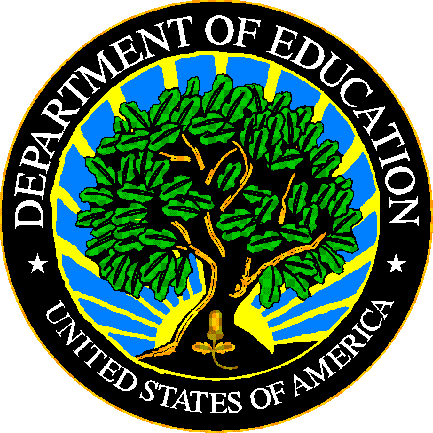 The Department of Education's mission is to promote student achievement and preparation for global competitiveness by fostering educational excellence and ensuring equal access.www.ed.govFS070 - Special Education Teachers (FTE) File SpecificationsSY 2018-19Title:FS070 - Special Education Teachers (FTE) File SpecificationsSecurity Level:Unclassified – For Official Use OnlyVersion NumberDateSummary of Change 1.0 – 14.0Versions 1.0 through 14.0 are used to build files for school years prior to SY 2018-19.15.0August 2018Updated for SY 2018-19.SEALEASchoolReporting PeriodChild Count Date - The date designated by the state that is between October 1 and December 1 for the IDEA child count.Child Count Date - The date designated by the state that is between October 1 and December 1 for the IDEA child count.Education units includedInclude SEAOperational LEAs that have responsibility for children with disabilities (IDEA) with IEPs.Education units not reportedClosed, inactive, or future LEAsLEAs that do not have responsibility for children with disabilities (IDEA) with IEPs.Type of countFull-time equivalent (FTE), rounded to the hundredth decimal placeFTE, rounded to the hundredth decimal placeZero countsRequired for all valid combinationsNot required; valid combinations for the state that are not included will be assumed to be zerosZero exceptions orNot ApplicableNoneIf any LEA has no students in one of the age ranges, that age range should be left out of the file. MissingUse “-1” to report missing FTE count (ignore instructions on number format in record layouts)Use “MISSING” when a category is not availableUse “-1” to report missing FTE count (ignore instructions on number format in record layouts)Use “MISSING” when a category is not availableRelated metadata survey AggregationTable NameAge GroupQualification Status (Special Education Teacher)Total IndicatorCommentsCategory Set ATEACHSPEDXXNFTE by Age Group by Qualification Status (Special Education Teacher)Subtotal 1TEACHSPEDXYFTE by Qualification Status (Special Education Teacher)Subtotal 2TEACHSPEDXYFTE by Age GroupEducation Unit TotalTEACHSPEDYEducation Unit Total of FTEWhereMeansLimit in charactersssUSPS State Abbreviation2levAbbreviation for level:SEA for a State Education Agency levelLEA for a Local Education Agency level3filenameTEACHSPED9vvvvvvvAlphanumeric string designated by the SEA to uniquely identify the individual submission (e.g., ver0001, v010803)7.extExtension identifying the file format:.txt – fixed .csv – comma delimited.tab – tab delimited4Data Element NameStart
PositionLengthTypePopDefinition / CommentsPermitted ValuesAbbreviationsFile Type150StringMIdentifies the type of file being submitted.  SEA SPECIAL EDUCATION TEACHERLEA SPECIAL EDUCATION TEACHERTotal Records in File5110NumberMThe total number of data records contained in the file.  The header record is NOT included in this count.File Name 6125StringMThe file name including extension, the same as the external file name.   See section 3.0File Identifier8632StringMAny combination of standard characters to further identify the file as specified by the SEA (e.g., a date, person’s name, and version number).File Reporting Period1189StringMThe school year for which data are being reported. The required format is "CCYY–CCYY" or "CCYY CCYY", where either a hyphen or a space separates the beginning and ending years. 2018-2019OR2018 2019Filler127333StringMLeave filler field blank.Carriage Return / Line Feed (CRLF)4601MFormatFile Type,Total Records in File,File Name,File Identifier,File Reporting Period,Filler,Carriage Return / Line Feed (CRLF)ExampleLEA SPECIAL EDUCATION TEACHER,15,euleaTEACHSPEDv000001.csv,characters to identify file,2018-2019,¶Data Element NameStart
PositionLengthTypePopDefinition / CommentsPermitted ValuesAbbreviationsFile Record Number110NumberMA sequential number assigned by the State that is unique to each row entry within the file.DG559
State Code112StringMThe two-digit American National Standards Institute (ANSI) code for the state, District of Columbia, and the outlying areas and freely associated areas of the United States.For a list of valid State Codes, refer to the EDFacts Workbook.DG570
State Agency Number132StringMA number used to uniquely identify state agencies.  This ID cannot be updated through this file.  01 – State Education AgencyDG4
LEA Identifier (State1514StringMThe identifier assigned to a local education agency (LEA) by the state education agency (SEA).  Also known as State LEA Identification Number (ID).  This data element cannot be updated through this file.SEA level – BlankFiller2920StringMLeave filler field blankTable Name4920StringMSee table 2.3-1TEACHSPEDFiller6915StringMLeave filler field blank.Qualification Status (Special Education Teacher)8415StringAAn indication of whether special education teachers are fully certified in the State.SPEDTCHFULCRT – Fully certifiedSPEDTCHNFULCRT – Not fully certifiedMISSING Filler9915StringMLeave filler field blank.Age Group11415StringAThe age range of students (children).3TO5 – 3 through 56TO21 – 6 through 21MISSING Total Indicator1291StringMAn indicator that defines the count level – see table 2.3-1 “Required Categories and Totals”N – Specifies category setY – Specifies subtotal or total of the education unitExplanation130200StringOText field for state use.Teacher FTE33010Decimal NumberMReport decimal numbers down to one- hundredth FTE Carriage Return / Line Feed (CRLF)3401MAggregation ExampleFormatFile Record Number,State Code,State Agency Number,LEA Identifier (state),Filler,Table Name,Filler,Qualification Status (Special Education Teacher),Filler,Age Group,Total Indicator,Explanation,Teacher FTE,Carriage Return / Line Feed (CRLF)Category Set A 1,80,01,0001,,TEACHSPED,,SPEDTCHFULCRT,,3TO5,N,,10.51¶Subtotal 1 5,80,01,0001,,TEACHSPED,,SPEDTCHFULCRT,,,Y,,33.74¶Subtotal 27,80,01,0001,,TEACHSPED,,,,3TO5,Y,,50.51¶Total of education unit9,80,01,0001,,TEACHSPED,,,,,Y,,81.54¶IDEA Data Collection DescriptionTable SectionEDFacts File SpecEDFacts Data GroupCategory SetSpecial Education Teachers Serving CwDsAHighly QualifiedA.1FS070486ANot Highly QualifiedA.2FS070486ATotal by age rangeA.3FS070486Subtotal 2Total by qualification statusA1,2,3FS070486Subtotal 1Total column, Total row*FS070486Total of Education UnitSpecial Education Paraprofessionals Serving CwDsBQualifiedB.1FS112647ANot QualifiedB.2FS112647ATotal by age rangeB.3FS112647Subtotal 2Total by qualification statusB1,2,3FS112647Subtotal 1Total column, Total row*FS112647Total of Education UnitRelated Services Personnel Serving CwDsCFully CertifiedC.1FS099609ANot Fully CertifiedC.2FS099609ATotalC.3.FS099609Subtotal 1